“Milán, Lago Garda, Verona, Venecia, Florencia, Siena, Asis, Roma, Napoles, Capri, Sorrento, Salerno, Costa Amalfitana, Mesina, Catania, Agrigento, Palermo, Monreale”Duración: 16, 17 díasSalida: A Milán los Sábados       01 Mayo – 02 Octubre 2021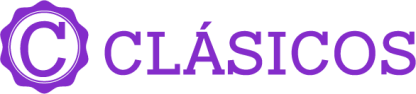              A Venecia los domingos 02 Mayo – 03 Octubre 2021Día 1 sábado Milán.Salida en vuelo intercontinental con destino a Europa.Día 2 domingo. Milán.Llegada al aeropuerto y traslado al hotel. Resto del día libre para pasear por la ciudad y conocer su magnífico Duomo y la Gallería. Alojamiento.Día 3 lunes. 	Milán – Lago de Garda – Verona – Venecia.Desayuno buffet. Salida hacia Sirmione en el Lago de Garda, donde podremos disfrutar de sus bellos paisajes y tener tiempo libre para almorzar. (Almuerzo incluido en el Paquete Plus P+). Continuación del viaje a Verona, la ciudad de Romeo y Julieta. Tiempo libre para pasear por su centro histórico. A última hora de la tarde llegada a Venecia, situada sobre una isla y surcada por sus famosos canales. Alojamiento en alrededores.Para los pasajeros iniciando servicios en Venecia: Traslado desde el aeropuerto al hotel. Tiempo libre para tomar un primer contacto con la ciudad. Alojamiento.Día 4 martes. Venecia.Desayuno buffet. Salida al tronchetto para tomar el vaporetto que nos conducirá a San Marcos. Visita a pie de la ciudad por la mañana. Tiempo libre para almorzar y recorrer la ciudad. (Almuerzo incluido en el Paquete Plus P+) antes de, opcionalmente, poder dar un paseo en Góndola por sus canales. (Paseo en Góndola incluido en el Paquete Plus P+). Alojamiento en Venecia Mestre.Día 5 miércoles. Venecia – Padua – Florencia.Desayuno buffet. Tiempo libre hasta nuestra salida a Padua. Parada y tiempo libre para poder visitar la basílica de San Antonio. Continuación a Florencia, posiblemente la más bella ciudad italiana y centro del arte mundial, donde llegaremos a última hora de la tarde. Alojamiento.Día 6 jueves.  Florencia.Desayuno en el hotel. Por la mañana recorreremos el centro artístico de la ciudad con su Duomo, el Campanile de Giotto, el Baptisterio de San Giovanni, la iglesia de S. Lorenzo, la plaza de la Signoria, la Loggia dei Lanzi, terminando en el Ponte Vecchio, antiguo centro comercial de la ciudad. (Almuerzo incluido en Paquete Plus P+). Por la tarde sugerimos visitar el famoso museo de la Academia para poder admirar entre sus obras el David de Miguel Ángel. Alojamiento.Día 7 viernes. Florencia – Siena – Asís – Roma.Desayuno buffet y salida para realizar uno de los días más completos de nuestro viaje. Poco más tarde estaremos en la plaza del Campo de Siena, y recordaremos las bellas imágenes de la famosa “carrera del palio” que se celebra en ella todos los años. Continuamos viaje con destino Asís, la ciudad de San Francisco. Tiempo libre para almorzar y conocer las basílicas superior e inferior. (Almuerzo incluido en el Paquete Plus P+). Continuación a Roma. A última hora haremos un recorrido de la Roma iluminada (durante las fechas de primavera y verano, debido al anochecer tardío, las visitas se harán aún con luz solar) para poder admirar todo el esplendor de la ciudad y sus bellos monumentos. Alojamiento. Día 8 sábado. Roma.Desayuno buffet. Salida para poder realizar opcionalmente la visita detallada del Vaticano incluyendo sus museos, capilla Sixtina y basílica del Vaticano. (Visita al museo Vaticano incluida en el Paquete Plus P+). Al término de la visita al Vaticano haremos un recorrido panorámico de la ciudad eterna. Al término de nuestra visita sugerimos disfrutar de un buen almuerzo en un restaurante típico italiano. (Almuerzo incluido en el Paquete Plus P+). Por la tarde, opcionalmente, tendremos la posibilidad de conocer Roma barroca. Alojamiento.Día 9 domingo. Roma.Desayuno. Día libre en Roma. Sugerimos opcionalmente visitar la bendición papal (siempre que el pontífice esté en Roma) ó visitar las basílicas mayores de Roma. Alojamiento.Día 10 lunes. Roma – Nápoles – Capri – Sorrento – Salerno.Desayuno. Salida temprano hacia la ciudad de Nápoles, donde recogeremos a nuestros compañeros que comienzan su viaje aquí, breve visita panorámica en la que pasaremos por la Plaza del Plebiscito, la fortaleza de los Anjovinos, el palacio Real, la ópera de San Carlos, las vistas de bahía desde el Vómero, Santa Lucía y su Castillo del Huevo. Allí embarcaremos hacia la isla de Capri. Donde conoceremos su Marina Grande y población. Almuerzo (Visita y almuerzo incluidos en Paquete Plus P+) y tiempo libre. De vuelta pasaremos por la elegante ciudad de Sorrento, de origen romano y destino preferente vacacional por sus lujosos hoteles y prestigiosos restaurantes y cafés. Cena y alojamiento.Día 11 martes. Salerno – Pompeya – Costa Amalfitana – Salerno.Desayuno en el hotel. Visita de Pompeya, la mejor muestra conservada de una ciudad de la antigua Roma engullida por las cenizas de la erupción del volcán Vesubio. Continuaremos por la Costa Amalfitana en la que se visitarán las bonitas poblaciones de Positano, y Amalfi donde tomaremos un simpático almuerzo de pizza. (Almuerzo incluido en Paquete Plus P+) Amalfi por su bella arquitectura está incluido en la lista de Patrimonio de la Humanidad de la Unesco. Cena y alojamiento en Salerno. Día 12 miércoles. Salerno – Cosenza	.Desayuno. Salida hacia la población costera de Scalea ya en la región de Calabria, donde tendremos tiempo libre para disfrutar la playa. y el almuerzo. (Almuerzo incluido en el Paquete Plus P+) Al final de la tarde llegaremos a la ciudad de Cosenza, antigua Consentía romana a los pies de la imponente fortaleza del Castello Svevo en una de sus siete colinas que mantiene un interesante centro histórico donde destaca la catedral del siglo XII y su fuente de los Trece Canales. Cena y alojamiento.Día 13 jueves. Cosenza – Messina – Taormina – Catania.Desayuno. Continuamos nuestro viaje hacia la capital de la región, Reggio Calabria para cruzar el estrecho de Messina desde la península a la isla de Sicilia. Atravesaremos la ciudad de Messina. Continuaremos hacia Taormina, fundada por los griegos en el 736 A. de C. ubicada en un balcón sobre el mar en el monte Tauro y frente al Etna. Tiempo libre para poder disfrutar de su enorme encanto o visitar el espectacular teatro griego. Después llegada a la ciudad de Catania. Cena y alojamiento.Día 14 viernes. Catania – Siracusa – Agrigento.Desayuno. Salida a conocer la plaza del Duomo para contemplar la fuente del elefante y la famosa vía Etnea. Continuación hacia Siracusa, la ciudad más grande de la antigüedad fundada en el 734 A. de C. Visita de la Isla de Ortigia unida a tierra firme por un puente y con restos como el templo de Minerva transformado en catedral cristiana, la fuente de Aretusa o el templo de Apolo. Continuación hasta Agrigento. Cena y alojamiento.Día 15 sábado. Agrigento – Trapani – Erice – Palermo.Desayuno. Agrigento: “La Ciudad más bella de los mortales”, donde se pueden admirar diez templos dóricos que se erigen en el valle. Visita de “la Valle dei Templi”. y salida hacia Trapani con posibilidad de visitar Erice en funicular, uno de los pocos pueblos típicamente medievales de Sicilia (Funicular y almuerzo incluidos en el paquete Plus P+) Hoy conocida como la “Ciudad de la Ciencia”. Tiempo libre para pasear y visitar su maravillosa Catedral o “Chiesa Madre”. Salida hacia Palermo. Cena y alojamiento en el hotel.Día 16 domingo. Palermo – Monreale – Palermo.Desayuno. Salida hacia la cercana Monreale para visitar su bella Catedral, su arquitectura normanda y sus mosaicos de oro en el interior la convirtieron en una de las más bella de Europa. Después regresaremos a Palermo para realizar una visita panorámica de la capital siciliana con sus bellos palacios normandos, estrechas calles y bellas plazas. Visita de la majestuosa Catedral unida por dos arcos a la torre campanario. Luego podremos contemplar la maravillosa Capilla Palatina con sus mosaicos de oro. Cena y alojamiento.Día 17 lunes. Palermo.Desayuno. Traslado al aeropuerto para embarcar en vuelo de salida. Fin del viaje y de nuestros servicios.INCLUYETraslados aeropuerto-hotel-aeropuerto.Alojamiento en hoteles habitaciones dobles con baño o ducha.7 cenas.Transporte en autocar climatizado según ruta indicada.Guía acompañante de habla hispana durante todo el recorrido por Italia y otro guía diferente por Sicilia.Ferry tramo Italia a la Isla de Sicilia.Visitas con servicio de audio individual.Visita y entrada a Pompeya.Seguro de protección y asistencia en viaje MAPAPLUSNO INCLUYEBoletos de avión internacionales y/o domésticos Excursiones no indicadas en el itinerario ó marcadas como opcionalesExtras en hotelesPropinas a guías, choferesBebidasTasas de estanciaNOTAS:Tarifas por persona en USD, sujetas a disponibilidad al momento de reservar y cotizadas en categoría estándar.Es responsabilidad del pasajero contar con la documentación necesaria para su viaje (el pasaporte debe tener una vigencia de + de 6 meses).En caso de que hubiera alguna alteración en la llegada o salida de los vuelos internaciones y los clientes perdieran alguna (S) visitas; Travel Shop no devolverá el importe de las mismas. En caso de querer realizarlas tendrán un costo adicional y están sujetas a confirmación.Consultar condiciones de cancelación y más con un asesor de Operadora Travel Shop.Durante la celebración de ferias, congresos; el alojamiento podrá ser desviado a poblaciones cercanas.Tarifas cotizadas en habitaciones estándar. Tarifas y servicios sujetos a disponibilidad al momento de reservarCity Tax: 16 días $67 - 17 días $71 (Importe a pagar junto con la reserva).HOTELES PREVISTOS O SIMILARESHOTELES PREVISTOS O SIMILARESHOTELES PREVISTOS O SIMILARESCIUDADHOTELCATMILÁNSTARTHOTEL BUSINESS PALACE CONFORTVENECIALUGANO TORRETTA - MESTRE / ALEXANDERCONFORTFLORENCIAIH HOTEL FIRENZE BUSINESS / MIRAGE / GRIFONECONFORTROMAOCCIDENTAL ARAN MARTEGNACONFORTSALERNOSAN SEVERINO PARK HOTEL / HOTEL SAN GIORGIOCONFORTCOSENZABW PRESIDENT HOTEL / SAN GIORGIOCONFORTCATANIANH CATANIA CENTROCONFORTAGRIGENTOHOTEL DELLA VALLE / GRAN MOSECONFORTPALERMOASTORIA PALACE / SAN PAOLO PALACECONFORTSERVICIOS TERRESTRES EXCLUSIVAMENTE EN USDSERVICIOS TERRESTRES EXCLUSIVAMENTE EN USDSERVICIOS TERRESTRES EXCLUSIVAMENTE EN USDSERVICIOS TERRESTRES EXCLUSIVAMENTE EN USDSERVICIOS TERRESTRES EXCLUSIVAMENTE EN USDSERVICIOS TERRESTRES EXCLUSIVAMENTE EN USDMILÁN - PALERMOMILÁN - PALERMOMILÁN - PALERMOVENECIA - PALERMOVENECIA - PALERMOVENECIA - PALERMO17 DIAS 17 DIAS 17 DIAS 16 DIAS 16 DIAS 16 DIAS HABITACION EN DOBLEPOR 2 PAXPOR 1 PAXHABITACION EN DOBLEPOR 2 PAXPOR 1 PAX15 Mayo / 12 Junio 20214390219516 Mayo / 13 Junio 20214300215026 Junio / 07 Agosto 20214330216527 Junio / 08 Agosto 20214240212021 Agosto / 02 Octubre 20214390219522 Agosto / 03 Octubre 202143002150CALENDARIO DE SALIDASCALENDARIO DE SALIDASMILAN MILAN SABADOSABADOMAYO15, 29JUNIO12, 26JULIO10, 24AGOSTO 07, 21SEPTIEMBRE04, 18OCTUBRE201 MAYO / 02 OCT 202101 MAYO / 02 OCT 2021CALENDARIO DE SALIDASCALENDARIO DE SALIDASVENECIAVENECIADOMINGODOMINGOMAYO16, 30JUNIO13, 27JULIO11, 25AGOSTO08, 22SEPTIEMBRE05, 19OCTUBRE302 MAYO / 03 OCT 202102 MAYO / 03 OCT 2021PAQUETE PLUS (P+)TARIFAS POR PERSONA EN USD•Almuerzo en Lago de Garda•Almuerzo en Venecia•Almuerzo en Florencia•Almuerzo en Asís•Almuerzo en Roma•Almuerzo en Capri•Almuerzo en Amalfi•Almuerzo en Scalea•Almuerzo en Erice•Paseo en Góndola en Venecia	•El Vaticano: Su museo y Capilla Sixtina•Visita de Capri•Visita a Erice en funicular16 Días: Venecia / Palermo: 505  Incluye 8 comidas y 4 extras17 Días: Milán / Palermo: 530 Incluye 9 comidas Y 4 EXTRAS